Supplementary Table S1.Supplementary Figure S1 (Related to Figure 2A). Determining the effects of substitutions introducing single-nucleotide mismatches between crRNA spacer and plasmid protospacer on interference by B. thermoamilovorans CRISPR-Cas system. Results of analysis of two additional replicates of library experiment are shown.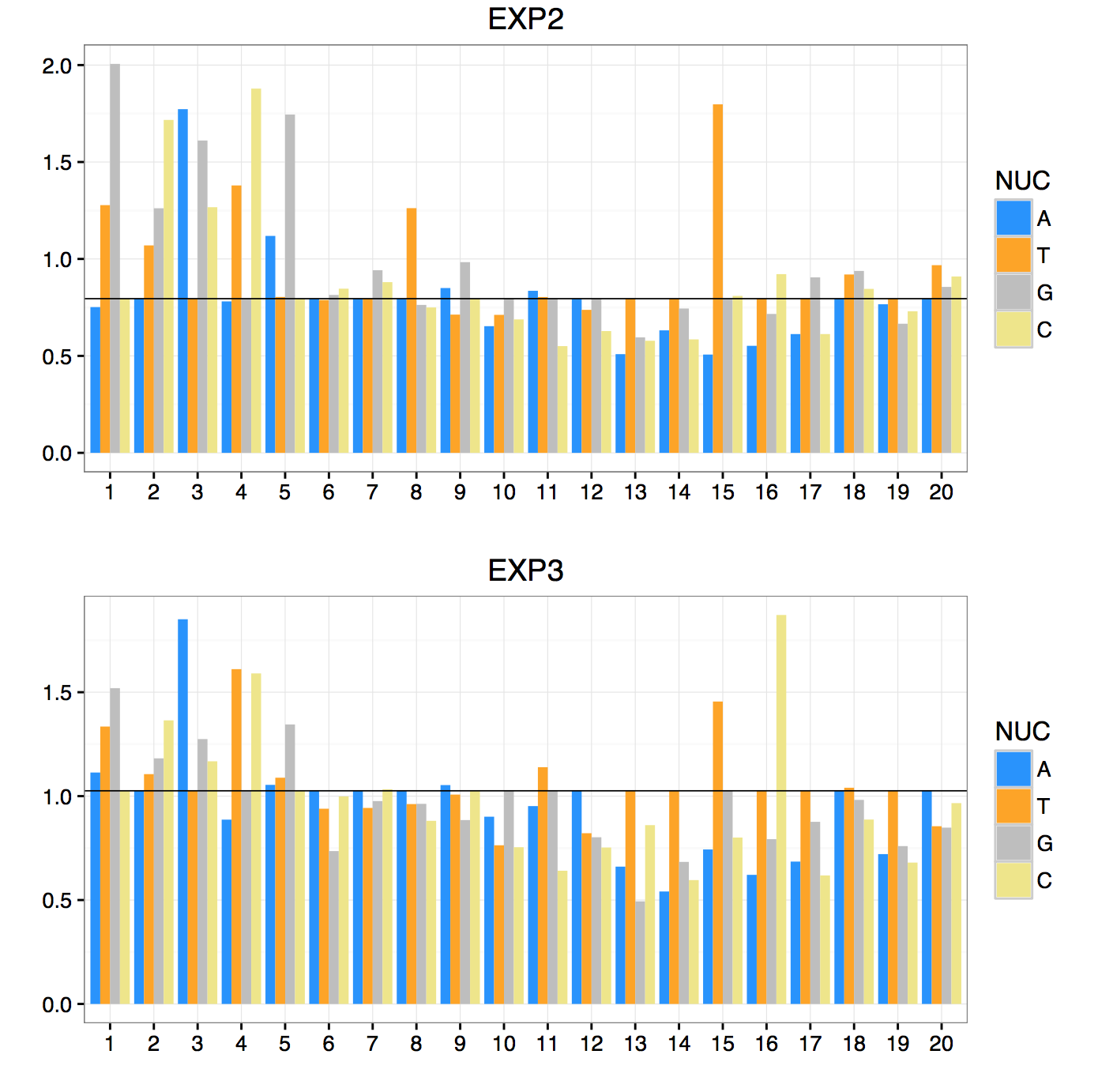 DNA oligo5’-3’ sequenceBth_wt_ntGGGATCCGATCGATTGCATGCAAACGGATTGTTATATAAATCTTCTTGAACATATCCATABth_wt_tTATGGATATGTTCAAGAAGATTTATATAACAATCCGTTTGCATGCAATCGATCGGATCCCBth_noPAM_ntGGGATCCGATCGGCACCATGCAAACGGATTGTTATATAAATCTTCTTGAACATATCCATABth_noPAM_tTATGGATATGTTCAAGAAGATTTATATAACAATCCGTTTGCATGGTGCCGATCGGATCCCBth_T3G_ntGGGATCCGATCGATTGCAGGCAAACGGATTGTTATATAAATCTTCTTGAACATATCCATABth_T3G_tTATGGATATGTTCAAGAAGATTTATATAACAATCCGTTTGCCTGCAATCGATCGGATCCCBth_C9A_ntGGGATCCGATCGATTGCATGCAAAAGGATTGTTATATAAATCTTCTTGAACATATCCATABth_C9A_tTATGGATATGTTCAAGAAGATTTATATAACAATCCTTTTGCATGCAATCGATCGGATCCCBth_G15A_ntGGGATCCGATCGATTGCATGCAAACGGATTATTATATAAATCTTCTTGAACATATCCATABth_G15A_tTATGGATATGTTCAAGAAGATTTATATAATAATCCGTTTGCATGCAATCGATCGGATCCCBth_G15C_ntGGGATCCGATCGATTGCATGCAAACGGATTCTTATATAAATCTTCTTGAACATATCCATABth_G15C_tTATGGATATGTTCAAGAAGATTTATATAAGAATCCGTTTGCATGCAATCGATCGGATCCCBth_G15T_ntGGGATCCGATCGATTGCATGCAAACGGATTTTTATATAAATCTTCTTGAACATATCCATABth_G15T_tTATGGATATGTTCAAGAAGATTTATATAAAAATCCGTTTGCATGCAATCGATCGGATCCCBth_sgRNATAATACGACTCACTATAGGCAGGACAACCGTCTAGCTATAAGTGCTGCAGGGGTGTGAGAAACTCCTATTGCTGGACGATGTCTCTAAGCGAGGCATTAGCACCATGCAAACGGATTGTTATT7prom_modTAATACGACTCACTATAGGBth_sgRNA_revATAACAATCCGTTTGCATGGTGC